БИЗНЕС-КОНЦЕПЦИЯ «Производство изделий из бетона» (пеноблоки, тротуарная плитка)Саратовская область2023 год1. Для осуществления деятельности по производству изделий из бетона необходимо зарегистрироваться в качестве:- самозанятого или ИП* Для оформления в качестве ИП постановка на учет осуществляется в отделении ИФНС по месту постоянной регистрации гражданина (лично, через МФЦ).Список необходимых документов:- документ, удостоверяющий личность (паспорт);-  ИНН;- квитанция об уплате госпошлины в размере 800 руб. Сформировать квитанцию на уплату госпошлины можно с помощью сервиса «Уплата госпошлины» (С 01.01.2019 при направлении документов для государственной регистрации в форме электронных документов, в том числе через МФЦ, уплачивать государственную пошлину не требуется!);- заявление по форме № Р21001: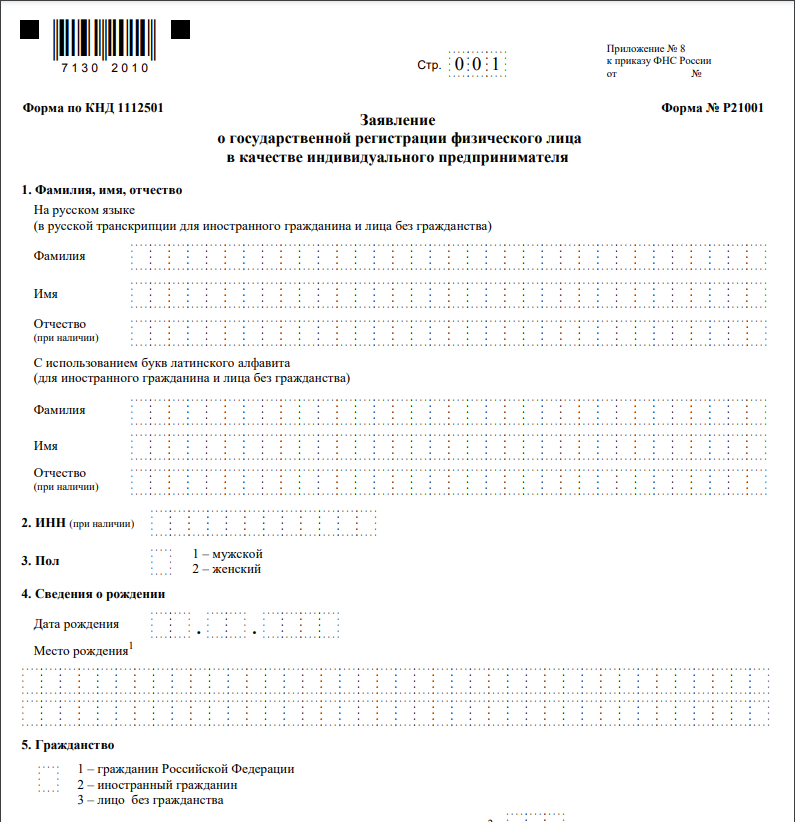 Также нужно определиться с видом предпринимательской деятельности (ОКВЭД).Через 3 рабочих дня после подачи документов в налоговом органе можно получить лист записи ЕГРИП.* Для оформления в качестве самозанятого достаточным будет установить приложение «Мой налог» на свой телефон. Приложение «Мой налог» можно скачать с Google Play Market или App Store.Оформление в качестве самозанятого гражданина абсолютно бесплатное.Размер  налога на профессиональный доход – 4%.Более подробную информацию о приложении можно получить на сайте ФНС России (https://npd.nalog.ru/app/):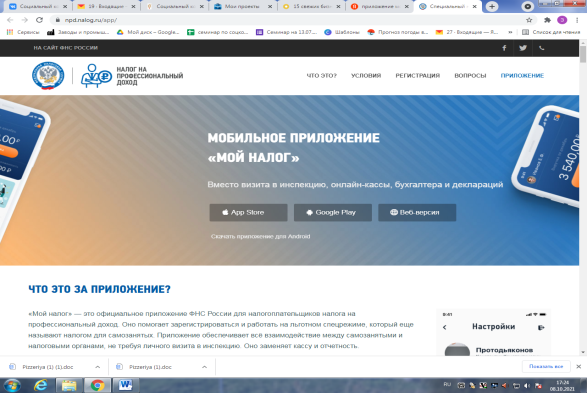 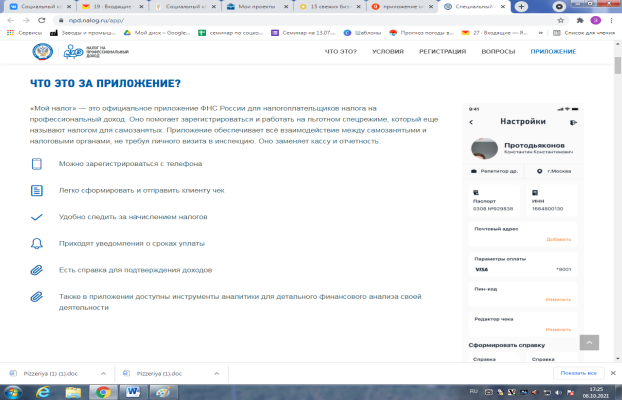 2. Выбрать место для осуществления деятельностиВ любом случае, при выборе размещения реализации своей деятельности, в первую очередь, необходимо учитывать несколько важных факторов:Близость к клиентам или близость к поставщику сырья. Если спрос ориентирован на небольшие и мелкооптовые заказы, то лучше располагать ближе к клиентам.При выборе помещения также следует обратить первоочередное внимание на то, чтобы была возможность подключения к электросети мощностью не менее 20 кВт.Мощность напряжения, необходимого для производства продукции, - не менее 380V.В производственном цехе температура должна составлять 30-45С, в складском помещении - не менее 15С.Необходимо обеспечить трехфазную линию электроснабжения, дополнительные трубы и агрегаты для водоснабжения.Оптимальная площадь – 70-120 кв. м. Также необходима будет площадка для хранения готовой продукции в небольшом крытом складе.Должен быть учтен удобный подъезд грузового транспорта для выгрузки/погрузки.4. График работыНеобходимо установить график работы, учитывая потребности клиентов и месторасположения.5. Описание рынка сбытаДля описания рынка сбыта, необходимо исходить из тех групп клиентов, которые будут основными потребителями услуг бизнеса.В большинстве случаев, целевой аудиторией являются строительные фирмы, дизайн-студии, занятые строительством частных домов и коттеджей. Продавать плитку можно сразу после наладки производства, по образцам. На предприятии должны быть заготовлены образцы плитки, чтобы покупатель мог заранее сориентироваться по ассортименту. Не стоит акцентироваться на одном виде, а лучше производить тротуарную плитку разных размеров и разных типов.6. Рассчитать затраты, необходимые для реализации проекта7. Рассчитать выручку за месяцВ таблице приведены наиболее распространенные виды работ, их стоимость и планируемое количество выполнения в месяц.8. Рассчитать перечень постоянных расходов9. Расчет налоговых платежей в бюджет в годПодробную информацию можно получить здесь: https://www.nalog.ru/rn48/service/mp/10. Финансовые результаты деятельности*Налог исчислен при использовании УСН (доходы). Данный показатель может меняться в зависимости от выбора режима налогообложения.Важно:Приобрести необходимое оборудование и инвентарь можно на сайтах:- «Яндекс Маркет» (https://market.yandex.ru/);- «DNS» (https://www.dns-shop.ru/);- «Ситилинк» (https://www.citilink.ru/);Для ведения деятельности нужно иметь предпринимательское образование и навыки, пройти обучение можно в:- Общество с ограниченной ответственностью «Бизнес – инкубатор Саратовской области» (г. Саратов, ул. Краевая, д.85, тел.: 8(8452) 24-54-78.МаркетингВ начале осуществления деятельности целесообразно организовать рекламу:- размещение рекламы на сайтах (www.avito.ru) и печатных изданиях;- распространение визиток;- расклейка объявлений;- раздача рекламных буклетов по почтовым ящикам;- для закрепления лояльности клиентов необходимо предоставлять постоянным клиентам скидки.№п/пНаименование позицииКол-во(шт.)Стоимость(шт.*руб.)1Бетоносмеситель120 0002Парогенератор1100 0003Формовка для пеноблоков237 0004Цемент51 7005Щебень75006Песок131 3007Пластификатор для изготовления тротуарной плитки21 3008Пигмент для бетона 53 0009Формы для тротуарной плитки Квадрат "Калифорния - Дерево" (30х30х3), комплект-10шт35 10010Стеллаж333 00011Смазка для опалубки110 00012Фиброволокно11 000ИТОГОИТОГО232 000№ п/пНаименование работЦена, 
руб.Кол-во,
мес.Выручка, руб.1Пеноблоки 13050 кв.м.32 5002Тротуарные плитки40050 кв.м.180 000Предположительная выручка в месяц212 500Перечень постоянных расходовСредне - месячные расходы,руб.Коммунальные услуги10 000Реклама1 500Зарплата30 000ИТОГО41 500Если Вы индивидуальный предприниматель на УСН, ПСНЕсли Вы индивидуальный предприниматель на УСН, ПСНУСН 
(доходы)Д*6% Сумма исчисленного налог (авансового платежа) за налоговый период может быть уменьшена на сумму уплаченных страховых взносов в данном налоговом периоде на основании ст. 346.21 НК РФ.УСН
(доходы минус расходы)(Д-Р)*10 %ПСНналоговая база / 365 (366) дней Х количество дней срока, на который выдан патент) Х 6%Сумма исчисленного налога за налоговый период может быть уменьшена на сумму уплаченных страховых взносов в данном налоговом периоде на основании п 1.2 ст. 346.51 НК РФ.Сумма фиксированных взносов ОПС32 448 руб. (если сумма дохода за год превысит 300 тыс. руб., то 32448+1% с дохода свыше 300 тыс. руб.)Сумма фиксированных взносов ОМС8 426 руб.№ п/пНаименование показателей Величина показателей
(руб.)1.Выручка от оказания услуг 212 5002.Себестоимость услуг82 3742.1Постоянные расходы41 5002.2Налоги*40 8743Чистая прибыль130 126